Голові науково-координаційної радиСумського національного аграрного університету,д.е.н., професоруДАНЬКУ Ю.І. Доцента кафедри _____ факультету ___ІВАХ І.І. СЛУЖБОВА ЗАПИСКА   Відповідно до 2.8 Положення «Про преміювання працівників Сумського національного аграрного університету за публікацію наукових праць у виданнях, що індексуються в міжнародних наукометричних базах Scopus та Web of Science Сore Collection» прошу Вас розглянути відповідність моєї публікації (див. додаток 1 та додаток 2) вказаним у цьому пункті критеріям і розглянути на засіданні НКР СНАУ можливість її преміювання згідно пункту 4.11 розділу 4 «Порядок присудження та виплати премій» Додатку 2 «Положення про оплату праці в Сумському НАУ» до Колективного договору, оскільки ця публікація не відповідає предметним категоріям, закріпленими за кафедрою відповідно до рішення Науково-координаційної ради СНАУ (протокол № 12 від 03.07.2020 року). Абзац із обгрунтуванням!!! Текст. Текст. Текст. Текст. Текст. Текст. Текст. Текст. Текст. Текст. Текст. Текст. Текст. Текст. Текст. Текст. Текст. Текст. Текст. Текст. Текст. Текст. Текст. Текст. Текст. Текст. Текст. Текст. Текст. Текст. Текст. Текст. Текст. Текст. Текст. Текст. Текст. Текст. Текст. Текст. Текст. Текст. Текст. Текст. Текст. Текст. Текст. Текст. Текст. Текст. Текст. Текст. Текст. Текст. Текст. Текст. Текст. Текст. Текст. Текст. Текст. Текст. Текст. Текст. Текст. Текст. Текст. Текст. Текст. Текст. Текст. Текст. Текст. Текст. Текст. Текст. Текст. Текст. Текст. Текст. Текст. Текст. Текст. Текст. Текст. Текст. Текст. Текст. Текст. Текст. Текст. Текст. Текст. Текст. Текст. Текст.   05.04.2021 р. ДОДАТОК 1ДОДАТОК 2 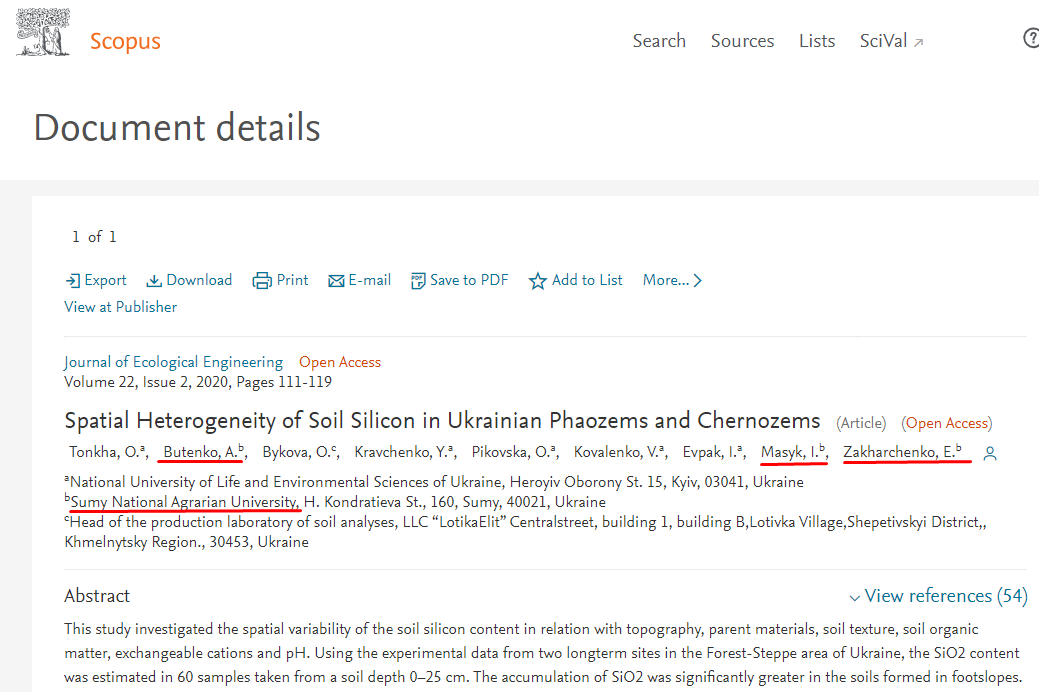 Доцент кафедри ____  І.ІВАХ Назва публікації:Spatial Heterogeneity of Soil Silicon in Ukrainian Phaozems and ChernozemsDOI:https://doi.org/10.12911/22998993/130884Джерело:Journal of Ecological EngineeringISSN:2299-8993Предметна категорія:AGRICULTURAL AND BIOLOGICAL SCIENCES Ecology, Evolution, Behavior and SystematicsКвартиль:ТретійОснова для розрахунку квартиляScimago Journal and Country RankБібліографія:Tonkha, O., Butenko, A., Bykova, O., Kravchenko, Y., Pikovska, O., Kovalenko, V., Evpak, I., Masyk, I., & Zakharchenko, E. (2021). Spatial Heterogeneity of Soil Silicon in Ukrainian Phaozems and Chernozems. Journal of Ecological Engineering, 22(2), 111–119. https://doi.org/10.12911/22998993/130884